交通部觀光局東部海岸國家風景區管理處奉准報廢財物之議(比)價讓售案     財物清單案名案名秀姑巒溪遊客中心已奉准報廢之財物變賣秀姑巒溪遊客中心已奉准報廢之財物變賣案號案號觀海花讓售字第110003號觀海花讓售字第110003號序號財產名稱財產編號照片1泛舟安全宣導解說牌無財產編號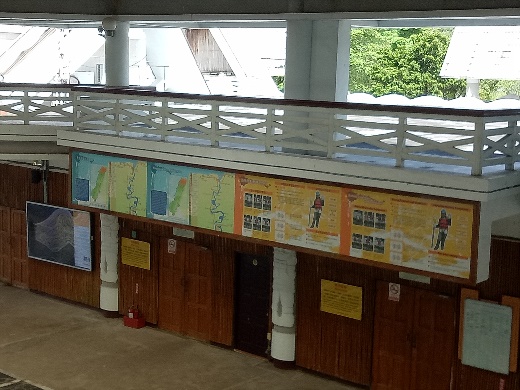 2垃圾子車無財產標籤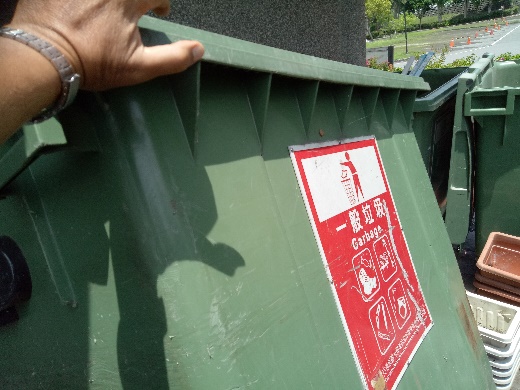 3以下空白4